Here is the Menu for the Tooele Drive on August 1st 2015.   Please let Nielsen’s know your choices before July 15thThis will help speed up our service but if prefer other options you can order off the full menu that night. You can visit their website www.bonnevillebrewery.com 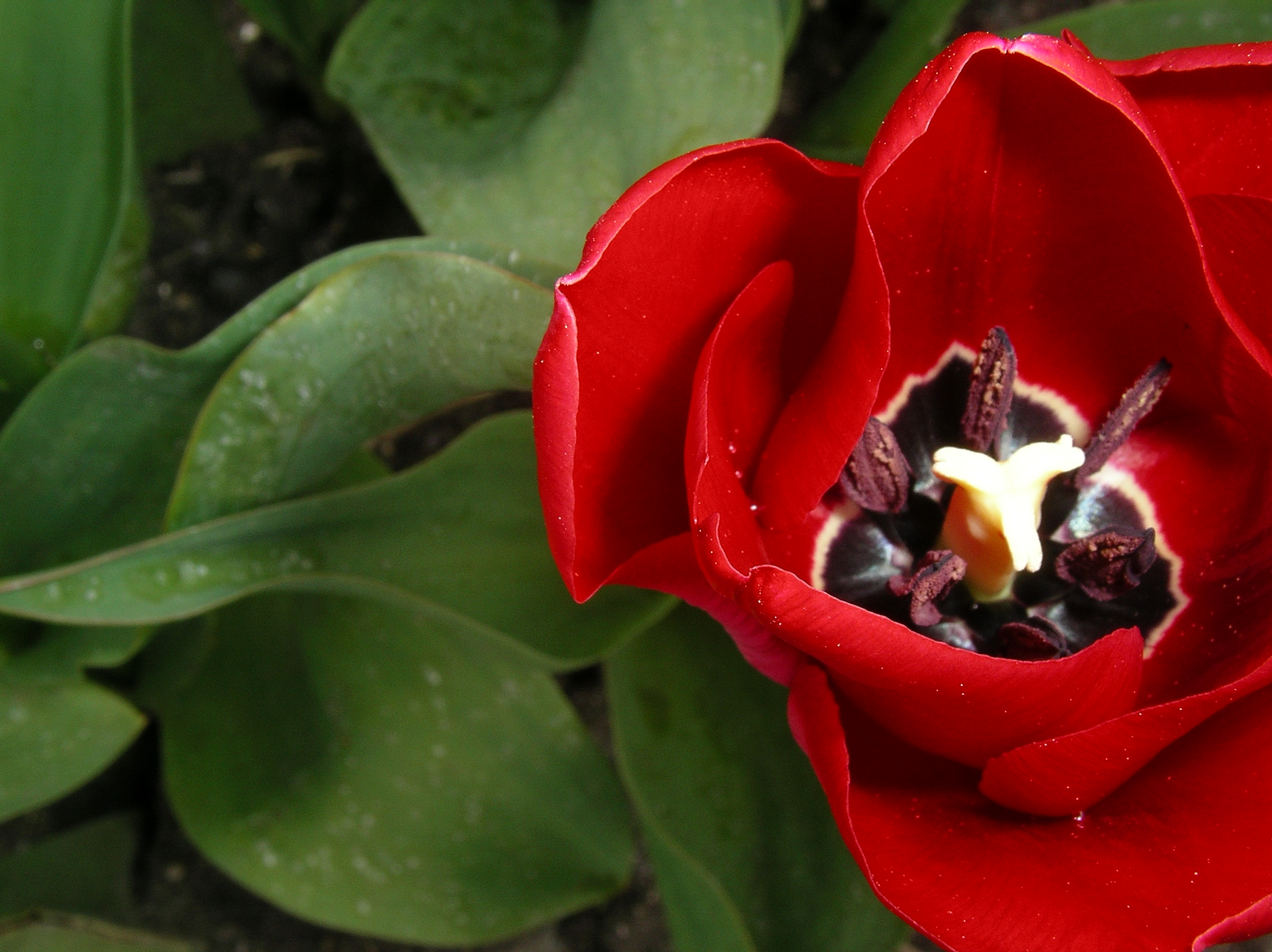 